Sing Away in the Algarve holiday package Included: Daily singing workshops/tuition (mornings and evenings); accommodation; delicious home cooked vegetarian meals (breakfast, lunch, supper), excl. 1 evening meal; Some organized activities eg walking in the locality, a lot of laughter and many new friendships. Not included: flights to Faro, transfers, travel insurance.Arrival should be after 2pm, and departure before 10am, unless you make a special arrangement with the owner.  We can make use of the local taxi services for transfers, the cost of which is very reasonable.  If you feel that you want to hire a car that is fine, but there are taxi services for when we go out in the evening.  For more information please feel free to speak to Teresa, Mobile: 07967866036   E: teresaverney1@gmail.com   Website: www.teresaverney.co.ukDeposit of £150 per person, before September 30th 2018.  Full payment to be paid by April 3rd 2019.Please complete and return the attached booking form.BOOKING FORM  Monte na Luz 2019Please complete and either return to Teresa  by email to: teresaverney1@gmail.com with deposit to Nationwide a/c 070116  42255800 ref Sing Awayor by post to: 8 Uplands Park, Sheringham, Norfolk NR26 8NE with a cheque to ‘Teresa Verney’If you wish to set up a savings account for a regular payment between now and then please let me knowNot includedFlights, Transfers, Travel Insurance, Day trip costs, 1 dinner. Please submit this form with £150 deposit per person before September 30th 2018Balance to be paid by April 3rd 2019.Terms and ConditionsParticipants to provide their own Holiday and Health Insurance.Cancelations – full refund (minus deposit) if more than a month prior to the holiday; half refund if over 2 weeks prior to the holiday, thereafter none.
www.teresaverney.co.uk° • Teresa Verney • °

www.teresaverney.co.uk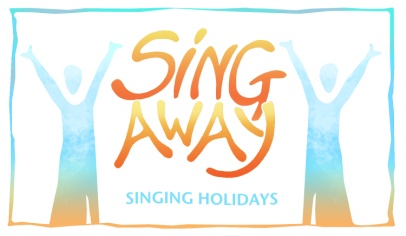 ‘Sing Away’ in the Algarve ‘Sing Away’ in the Algarve ‘Sing Away’ in the Algarve ‘Sing Away’ in the Algarve ° • Teresa Verney • °

www.teresaverney.co.ukA fabulous week of singing and exploring the unspoiled Algarve. Open to all singers, regardless of ability.  A fabulous week of singing and exploring the unspoiled Algarve. Open to all singers, regardless of ability.  A fabulous week of singing and exploring the unspoiled Algarve. Open to all singers, regardless of ability.  A fabulous week of singing and exploring the unspoiled Algarve. Open to all singers, regardless of ability.  ° • Teresa Verney • °

www.teresaverney.co.ukDate:4 -11th May 2019Venue:Monte na Luz, Nr Loulé, PortugalAccommodation and Cost    Cost per person                                  Cost per person                              Standard costEarly bird booked with deposit before 30/09/182, or 3 people sharing, ensuite2, or 3 people sharing, ensuite£650                          £620  Single occupancy ensuite, limited places (please check)                           Single occupancy ensuite, limited places (please check)                           £750                         £720  There are 20 residential places available on this holiday. Accommodation will be allocated strictly on a first-come-first-served basis, on payment of the deposit.  If you are single but coming with a friend and want to share a room, please put the other person’s name on the form.Things to bring• Stout shoes/walking boots• Binoculars• Layers of clothing for variable weather     • Swimwear• Your unique voice• and an open heartName:Email:Phones:                          Address:Sharing with:Food is vegetarian, other allergies: Other requirements:Please discuss first if complex‘Sing Away’ holiday package per person‘Sing Away’ holiday package per personNumber of peopleTotal amountShared accommodation@ £620 early bird@ £650  Single ensuite@ £720 early bird@ £750